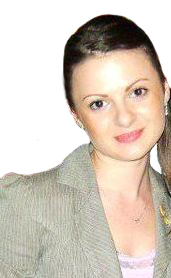 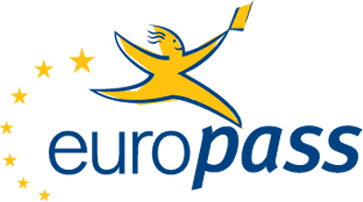                                      Driving licence(s)          B                  Europass curriculum vitaePersonal informationSurname(s) / First name(s)Bronecka NatalijaBronecka NatalijaAddress(es)Italy,NaplesItaly,NaplesTelephone(s)+39. 373.83. 42. 624 E-mail(s)nataliariga@hotmail.itnataliariga@hotmail.itNationalityLatvia Latvia Date of birth25 / 08 / 198125 / 08 / 1981Desired employment / Occupational fieldRisk management/ Projects conception & implementation/ Project managementRisk management/ Projects conception & implementation/ Project managementWork experience                                DatesFrom 06 / 2012  to 25 / 02 / 2013Occupation or position heldCultural linguistic mediatorMain activities and responsibilitiesMy role consisted of: facilitating communication and understanding, both on linguistic and cultural level, between service seekers of ethnic minorities and functionaries in agencies or public service offices; advising office functionaries in contact with the public; providing informative material; advising foreign nationals on how to write their resume and compilation of forms; creation and management of a data bank or archives to be used for job search; divulging information relative to obtaining an equivalent of their academic titles; illustrating the procedures necessary to obtain the conversion of driving licenses; facilitating settlement of bureaucratic practices common in obtaining documents like the permit of stay in Italy, foreigner’s family admission in Italy, etc.); fostering contacts with potential employers; facilitating in attainment of job contracts.Name and address of employer“ASS. A. I.” Associazione onlus  Pomigliano d’Arco,viale Plinio,15Type of business or sectorInternational  Cooperation                            Datesfrom 28 / 02 / 2007    sTill  employeeOccupation or position heldTraslatorMain activities and responsibilitiesMy role consisted of: carrying out sworn translations; providing informative material in foreigner’s mother tongue; accompanying foreign nationals to various offices; advising the service staff on the specificities of the clients’ cultures of originName and address of employerCourt  of  Naples,Centro Direzionale,Piazza Cenni,2Type of business or sectorInternational LowDatesFrom 10/12/2011 to 27/02/2012   Occupation or position heldCultural Linguistic mediator /Traslator /SegretaryMain activities and responsibilitiesManagement of documentation in support to Non – EU people; provide information to Non Eu people to acquire the residence permit. Assisting with general HR Management, administration, events,work and general administrative tasks.Name and address of employerFederConsumatori,Corso Umbrto,381Type of business or sectorImmigrationDatesFrom 2007 to  2008Occupation or position held“Import-export”Main activities and responsibilitiesManagement and sales of italian products for international market, Welcomes customers by greeting them; offering them assistance. Directs customers by escorting them to racks and counters; suggesting items. Advises customers by providing information on products.Name and address of employer“Import-export, Centro Direzionale, NapoliType of business or sector“Import-export”   Education and training                                                     Dates                                                     Dates02/12/2012Title of qualification awardedTitle of qualification awardedEnglish Intensive CoursePrincipal subjects/Occupational skills coveredPrincipal subjects/Occupational skills coveredTo learn english languageName and type of organisation providing education and trainingName and type of organisation providing education and trainingUniversity of Naples – “L’Orientale” Via Marina 59, 80121 NaplesLevel in national or international classificationLevel in national or international classificationLevel A2DatesDates18/12/2009Title of qualification awardedTitle of qualification awardedCourse of study and improvement of the Italian language and culturePrincipal subjects/Occupational skills coveredPrincipal subjects/Occupational skills coveredTo learn Italian language              Name and type of organisation                                                providing education and training              Name and type of organisation                                                providing education and trainingUniversity of Naples – “L’Orientale” Via Marina 59, 80121 NaplesLevel in national or international classificationLevel in national or international classificationLevel C1DatesDates28 / 02 / 2007 Still StudyingTitle of qualification awardedTitle of qualification awardedCourse of Translator- InterpreterPrincipal subjects/Occupational skills coveredPrincipal subjects/Occupational skills coveredName and type of organisation providing education and trainingName and type of organisation providing education and trainingCourt of Naples  - Business Hub Naples Level in national or international classificationLevel in national or international classificationLevel C1Dates  07 / 1999Title of qualification awardedHigh School Principal subjects/Occupational skills coveredHigh School diploma in applied sciencesName and type of organisation providing education and training“Preilu 2 Vidusskuola”  Preilli, LettoniaLevel in national or international classificationGraduate Certificate Personal skills and competencesMother tongue(s)RussianRussianRussianRussianRussianRussianRussianRussianRussianRussianRussianRussian                                  Other language(s)    Ukrainian,Latvian,English                                  Other language(s)    Ukrainian,Latvian,English                                  Other language(s)    Ukrainian,Latvian,English                                  Other language(s)    Ukrainian,Latvian,English                                  Other language(s)    Ukrainian,Latvian,English                                  Other language(s)    Ukrainian,Latvian,English   Self-assessmentUnderstandingUnderstandingUnderstandingUnderstandingUnderstandingSpeakingSpeakingSpeakingSpeakingSpeakingWritingWriting European level (*) ListeningListeningReadingReadingReadingSpoken interactionSpoken interactionSpoken productionSpoken productionSpoken productionUkrainianC2C2C2C2C2C2LatvianC2C2C2C2C2C2EnglishA2B2B2A2A2A2                                            Italian C2C2C2C2C2C2(*) Common European Framework of Reference (CEF) level(*) Common European Framework of Reference (CEF) level(*) Common European Framework of Reference (CEF) level(*) Common European Framework of Reference (CEF) level(*) Common European Framework of Reference (CEF) level(*) Common European Framework of Reference (CEF) level(*) Common European Framework of Reference (CEF) level(*) Common European Framework of Reference (CEF) level(*) Common European Framework of Reference (CEF) level(*) Common European Framework of Reference (CEF) level(*) Common European Framework of Reference (CEF) level(*) Common European Framework of Reference (CEF) levelSocial skills and competencesHigh motivation to work, very sociable, dynamic and flexible. Marked aptitude for communication, personal contacts and human relations, ability to work with a high degree of autonomy, well – developed sense of initiative. Communicate effectively with a broad range of people.Organisational skills and competencesCoordinate information, energies and partners to achieve a goal (proactive approach to negotiating with private – public partnerships), employ imagination and creativity in the conceptualization and realization of projects, planning and organisation.Technical skills and competencesAnalyse data and elaborate decision-making tools, Event logistics & promotion: sponsoring & partners representative, able to manage the information system database.Computer skills and competences